4a. razred, engleski jezik, 4.5.-8.5.Hello again!This is Matt.  Pogledaj što Matt radi nakon što se probudi. Pogledaj video i nauči riječi.https://www.youtube.com/watch?v=eUXkj6j6EzwThis is what I do when I wake up in the morning.  ( Evo što radim kada se ujutro probudim.)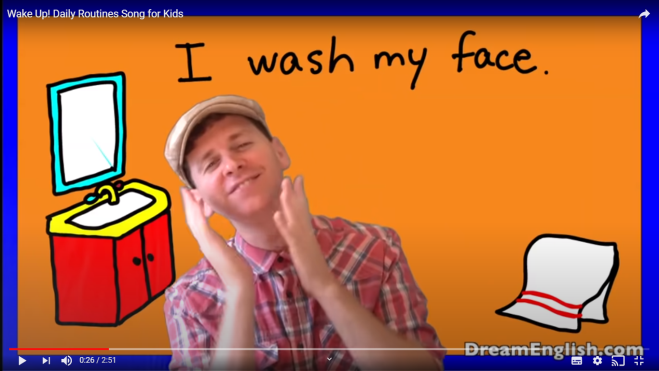 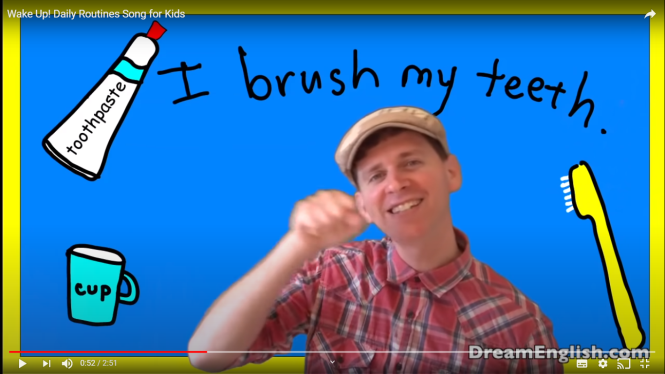 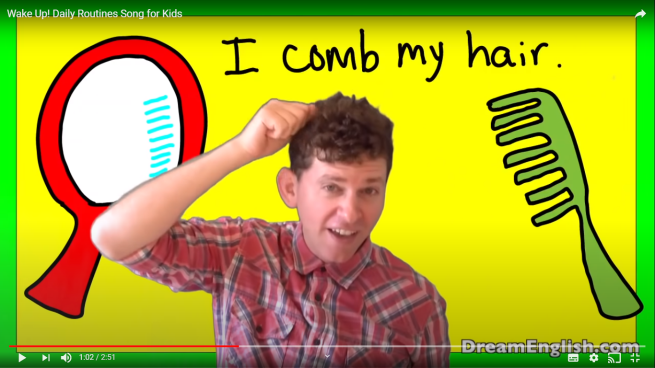 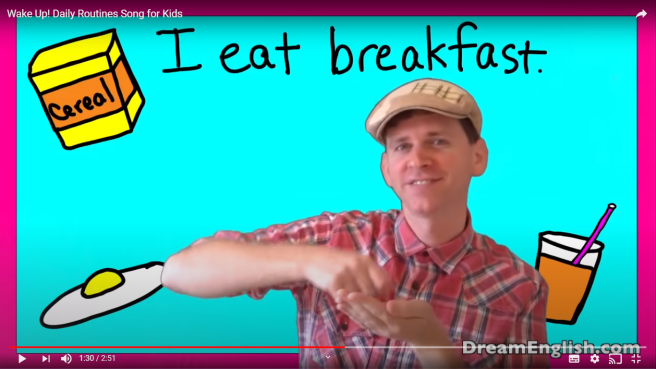 What does Matt do in the morning?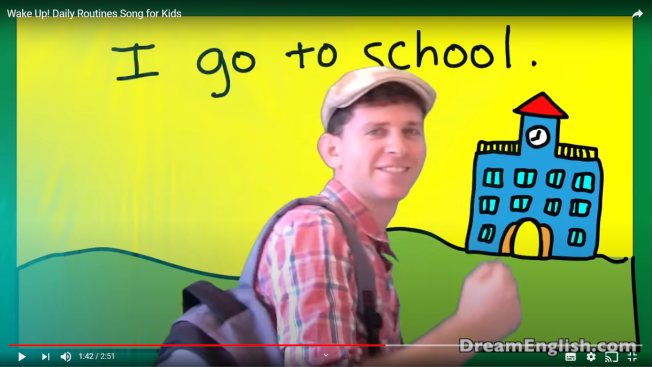 He washes his face.He brushes his teeth.He combs his hair.He eats breakfast.               He goes to school.Prepišite rečenice označene žutim u svoje bilježnice. Uočite razliku kada: govorimo o sebi                            I wake up.      Ja se budim.govorimo o njemu  ili njoj            He wakes up.     On se budi.Sjećate li se koja su godišnja doba? proljeće – spring        ljeto – summer        jesen – autumn ili fall        zima - winter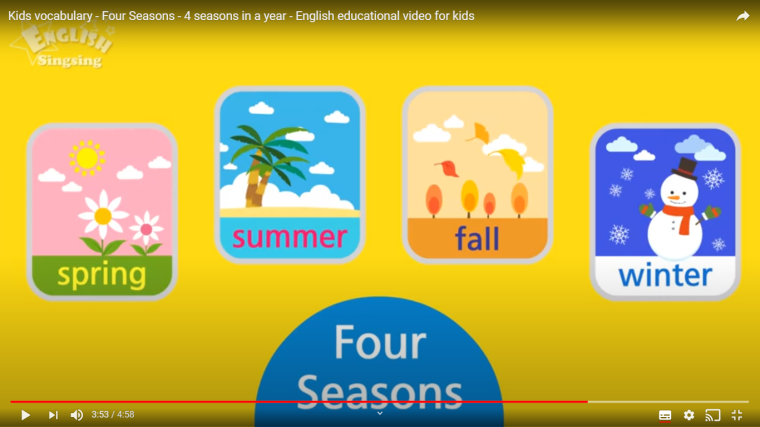 Pogledajte video . Zapamtite riječi.https://www.youtube.com/watch?v=owppK-GHPTU&t=40sPročitajte riječi i napišite koje je to godišnje doba. Prepišite u bilježnicu._________________           _______________        _________________       _______________  In summer we go on holidays .   Ljeti idemo na ljetovanje.Pogledajte stranice 78 i 79 u vašem udžbeniku. Pogledajte na vrhu ove stranice stvari koje trebamo na ljetovanju. Koje od tih stvari imaš ti?Napiši rečenice:I have got .........Pogledaj ovu igru. Otvori pomoću linka i upiši brojeve ispred odgovarajućih riječi.https://www.liveworksheets.com/worksheets/en/English_as_a_Second_Language_(ESL)/Beach_vocabulary/At_the_beach_fp8118iyMalo ću ti pomoći. Evo rješenja za neke stvari koje trebaš na ljetovanju.    1. sunglasses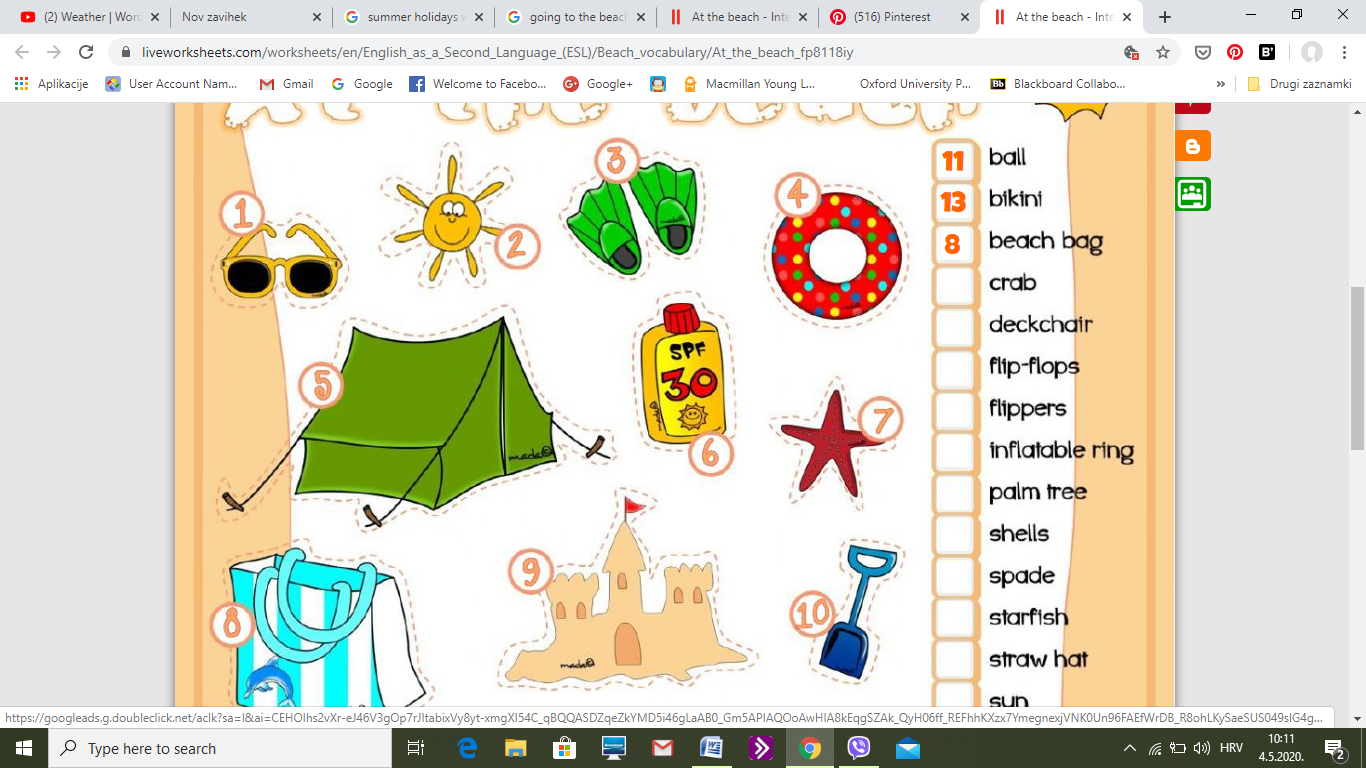     2. sun    3 flippers    5. tent    6. sunblock    8. beach bag    9. sandcastleBYE- BYE!!!Pošaljite mi slike urađenih zadataka.
